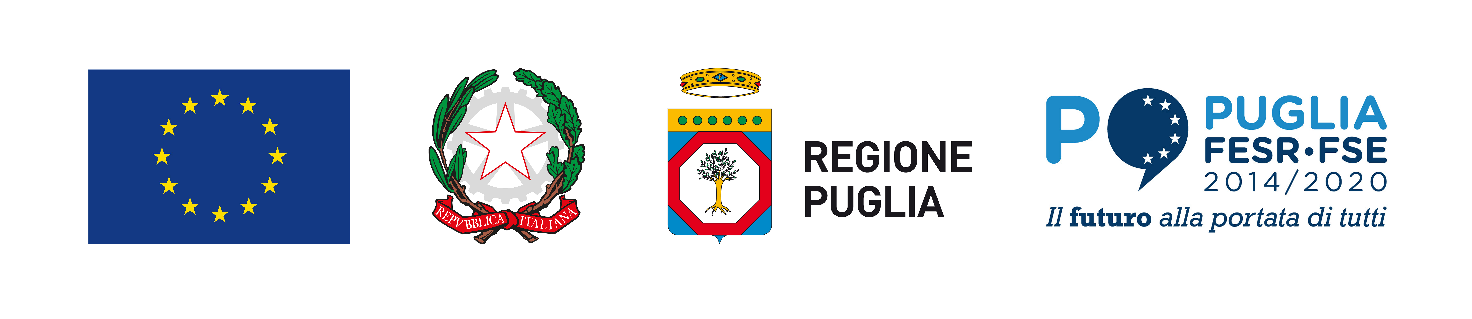 POR PUGLIA 2014-2020Asse VI “Tutela dell’ambiente e promozione delle risorse naturali e culturali”Azione 6.8 “Interventi per il riposizionamento competitivo delle destinazioni turistiche”   (sub-Azione 6.8.c “Interventi per il riposizionamento competitivo delle destinazioni turistiche” - azione da AdP 6.8.3)AVVISO PER LA SELEZIONE DI PROPOSTE PROGETTUALI FINALIZZATE AL POTENZIAMENTO E ALLA QUALIFICAZIONE DEGLI INFO-POINT TURISTICI APPARTENENTI ALLA RETE REGIONALEALLEGATO A3 - IMMAGINE COORDINATA - 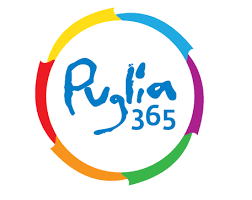 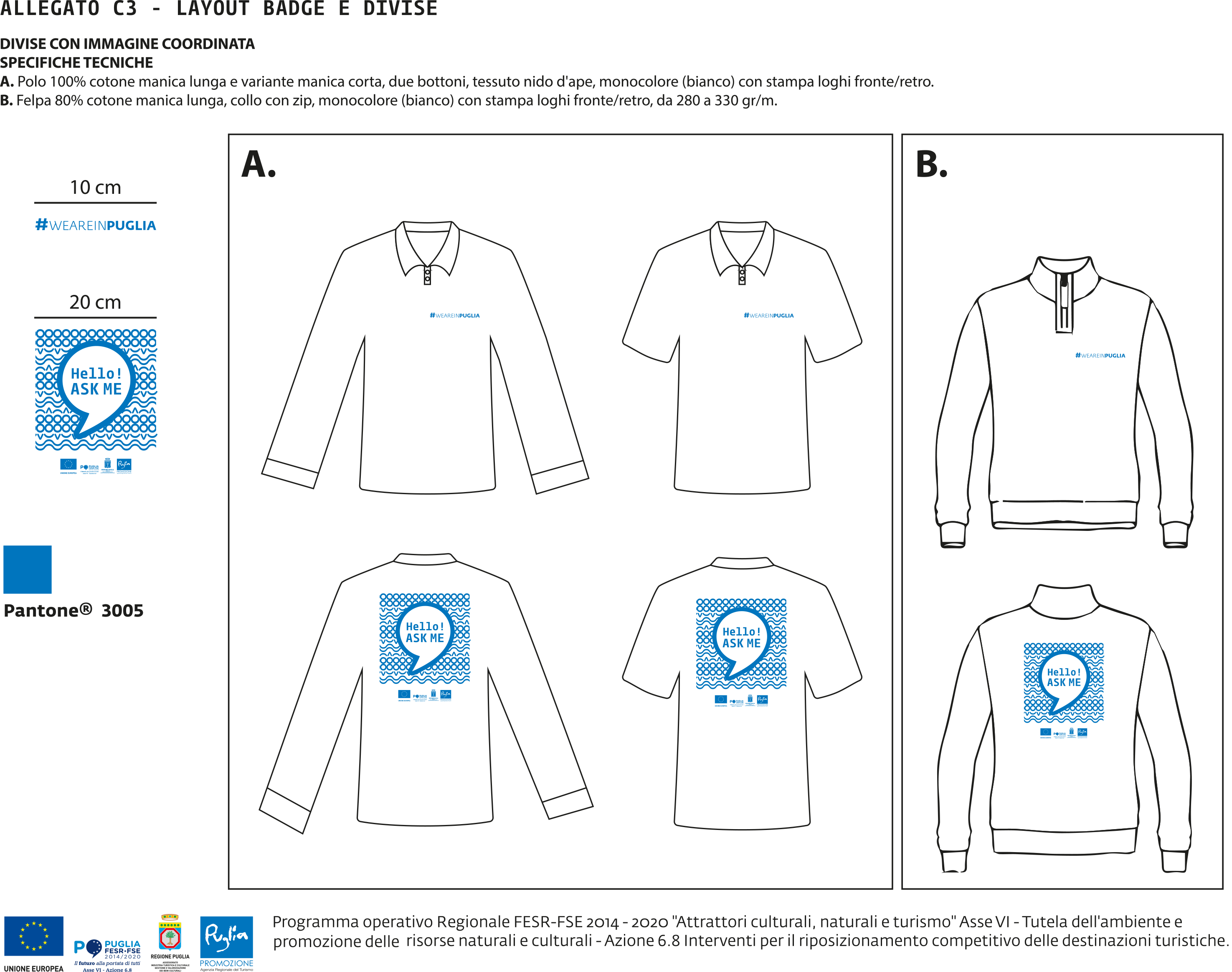 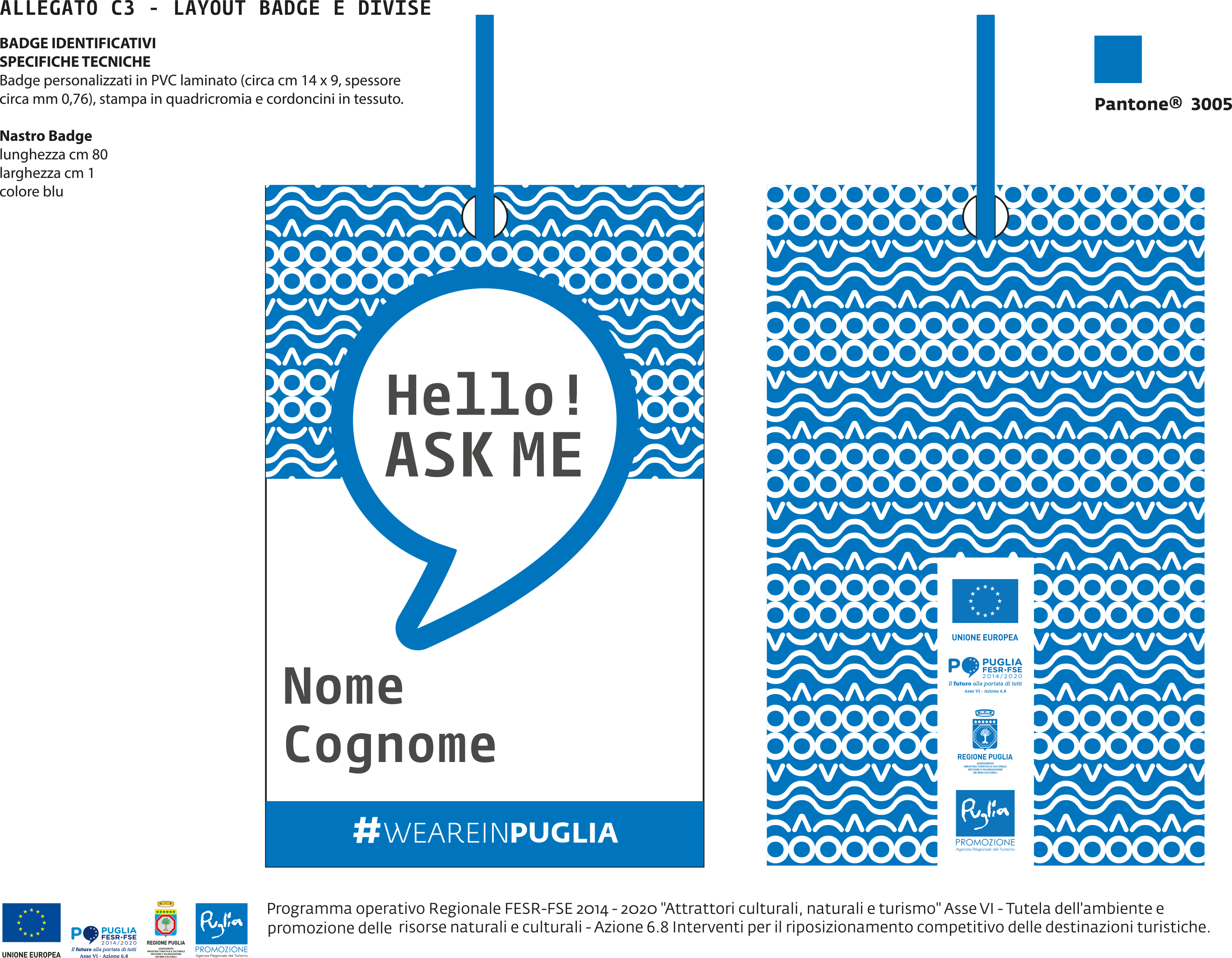 